проектПР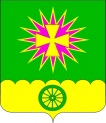 СОВЕТ НОВОВЕЛИЧКОВСКОГО СЕЛЬСКОГО ПОСЕЛЕНИЯДИНСКОГО РАЙОНАРЕШЕНИЕот 18.05.2023 							               № 257-62/4станица НововеличковскаяО признании утратившим силу решения Совета Нововеличковского сельского поселения Динского района от 15.04.2021 № 126-31/4 «Об утверждении Порядка размещения сведений о доходах, расходах, об имуществе и обязательствах имущественного характера лиц, замещающих муниципальные должности, и членов их семей на официальном сайте Нововеличковского сельского поселения Динского района в информационно-телекоммуникационной сети «Интернет» и предоставления этих сведений общероссийским средствам массовой информации для опубликования»В соответствии с Федеральным законом от 25 декабря 2008 года                      № 273-ФЗ «О противодействии коррупции», в соответствии с частью 7.4 статьи 40 Федерального закона от 6 октября 2003 года № 131-ФЗ "Об общих принципах организации местного самоуправления в Российской Федерации Совет Нововеличковского сельского поселения Динского района, протеста прокуратуры Динского района от 20.04. 2023                              № 07-02-2023/1507-23-20030024, р е ш и л:1. Признать утратившим силу решение Совета Нововеличковского сельского поселения Динского района от 15.04.2021 № 126-31/4                        «Об утверждении Порядка размещения сведений о доходах, расходах, об имуществе и обязательствах имущественного характера лиц, замещающих муниципальные должности, и членов их семей на официальном сайте Нововеличковского сельского поселения Динского района в информационно-телекоммуникационной сети «Интернет» и предоставления этих сведений общероссийским средствам массовой информации для опубликования».2. Администрации Нововеличковского сельского поселения Динского района обнародовать настоящее решение в установленном порядке и разместить на официальном сайте Нововеличковского сельского поселения Динского района в сети «Интернет».3 Контроль за выполнением настоящего решения возложить на постоянную комиссию по правовым и социальным вопросам Совета Нововеличковского сельского поселения Динского района (Белогай).4. Решение вступает в силу после его официального обнародования.Председатель Совета Нововеличковского сельского поселения Динского района						С.А.ЖуриковГлава Нововеличковского сельского поселения Динского района 								Г.М.Кова